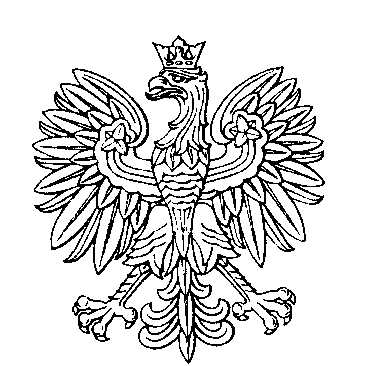 OBWODOWA KOMISJA WYBORCZA NR 2w gminie KleszczówSKŁAD KOMISJI:Przewodniczący	Witold Jerzy GawryśZastępca Przewodniczącego	Małgorzata Ewa OlczakCZŁONKOWIE: